Эссе. Культурный код моей семьи.Номинация «Моя родословная»Свой рассказ я начал с понятия «Этнография», чтобы внести ясность.Мой прадедушка (по папиной линии) – Куранаков Василий (к сожалению, отчества не сохранилось) 1870 г.р., по национальности был – алтаец, проживал в Алтайском крае.После присоединения Сибири к России возник интерес к изучению истории алтайцев и других народов Сибири. В российской академии наук продолжали изучать культуру, историю, происхождение, формы хозяйствования, природопользования. Первые академические экспедиции сообщали о расселении сибирских народов, о природных условиях и материальной культуре. Если же в XVII веке шел процесс сбора данных о сибирских народах, составление карт, сбор ритуальных и бытовых вещей, то в XIX веке началось изучение сибирских народов, что было связано следующими целями: христианизацией населения; упрочнение связей с Сибирью; использование природных и людских ресурсов. Особенно в XIX веке ученые активно начали изучать Горный Алтай, а именно историю и этнографию алтайцев. Приезжали специалисты, образованные люди из Германии, Санкт-Петербурга, Дании. В их трудах была отражена история, культура, этнография алтайцев. Мой прадедушка Куранаков Василий, (со слов прабабушки) занимался производством и продажей шкур (скорняк) а также, принимал участие в экспедиции В.В. Радлова, который преподавал в Барнаульском училище, а в летнее время собирал материалы о народах Сибири. В 1893 году в Лейпциге вышла работа В.В. Радлова, которая через сто лет была переведена на русский язык и называется "Из Сибири». Моя прабабушка, его дочь – Куранакова – Суртаева Анна Васильевна (1907г.р.) – была рабочей, но сочиняла сказки и были. К сожалению, они не издавались, но она передавала их своим детям, внукам и правнукам. Проживала в Алтайском крае, г. Барнауле.Моя прабабушка, её дочь, Суртаева – Фатеева Галина Николаевна, пела в хоре Дома культуры г. Барнаула Алтайского края. Была солисткой Народного хора.Моя прабабушка, Фатеева Вера, свекровь Фатеевой Галины Николаевны, была учительницей начальных классов, проживала в Алтайском крае, г. Барнауле.Мой дедушка – её сын, Фатеев Виктор Антонович, кандидат педагогических наук, является преподавателем Барнаульского педагогического университета.А теперь о тех, кто живёт работает в Ленинградской области...Моя бабушка – Фатеева –Наумовская Галина Антоновна – педагог с большим стажем, работает заведующей библиотекой и учителем немецкого языка в МОУ «Гарболовская СОШ», Всеволожского района, Ленинградской области. Галина Антоновна – имеет знак «Отличник народного просвещения», награждена медалью за «Заслуги перед Всеволожским районом». Одно из направлений работы библиотеки – это воспитание обучающихся, изучение истории и культуры народов России, толерантности и развитие стимула к познанию культурного многообразия мира в сфере книжной информации. Это значит, углубление и обогащение знаний по этнокультуре, расширение кругозора учеников нашей школы.Мой папа – Наумовский Андрей Валерьевич, в детстве занимался музыкой, играл на трубе в Духовом оркестре музыкальной школы д. Лесколово, Всеволожского района.Моя тётя – Наумовская (Воронина) Елена Валерьевна, работает заместителем директора по воспитательной работе в Гарболовской школе. Елена Валерьевна, ведёт активную работу по реализации социальных проектов с представителями   школьного самоуправления, в прошлом учебном году, был реализован социальный проект «Коренные народы Ленинградской земли», который стал победителем на районном и региональном этапах конкурса «Я – гражданин России».Я изучил культурные традиции своей семьи и составил генеалогическое древо.Генеалогическое древо, также называемое генеалогией или родословной, представляет собой диаграмму, представляющую семейные отношения в обычной древовидной структуре. Родословное древо - это визуализация истории семьи, отличный способ увековечить память о предках. Оно наглядно показывает кто из родственников кому кем приходится. А дополненное фотографиями ещё и расскажет, кто на кого похож.Фото сделано в 1907 году.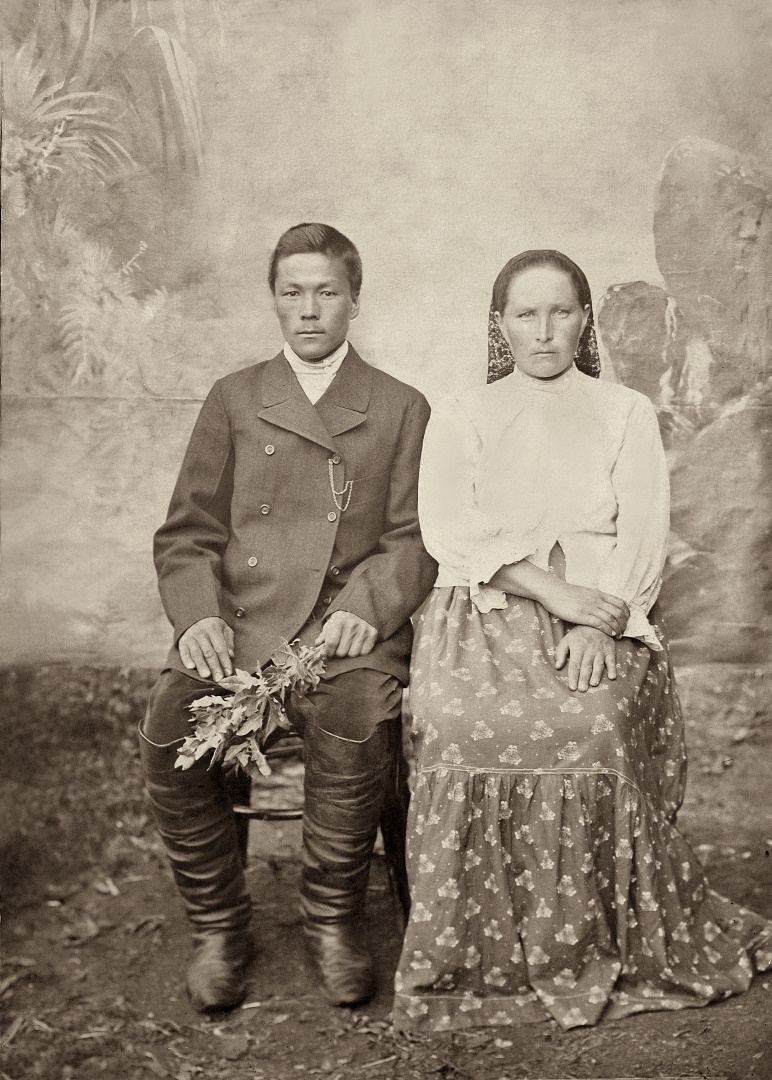 